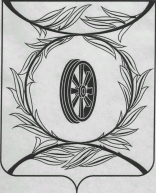 Челябинская областьСОБРАНИЕ ДЕПУТАТОВ КАРТАЛИНСКОГО МУНИЦИПАЛЬНОГО РАЙОНАРЕШЕНИЕРассмотрев ходатайство временно исполняющего полномочия главы Карталинского муниципального района,Собрание депутатов Карталинского муниципального района РЕШАЕТ:1. Утвердить прогнозный план приватизации имущества, находящегося в  собственности муниципального образования «Карталинский муниципальный район», на 2020 год, согласно приложению.2. Опубликовать настоящее решение в газете «Карталинская новь» и разместить на официальном сайте администрации Карталинского муниципального района в сети Интернет. Председатель Собрания депутатовКарталинского муниципального района                                         В.К. ДемедюкПриложение  к решению Собрания депутатовКарталинского муниципального районаот 19 декабря 2019 года № 737-НПеречень имущества, находящегося в собственности муниципального образования «Карталинский муниципальный район»,  подлежащего приватизации в  2020 годуот 19 декабря 2019 года № 737-Н               Об утверждении прогнозного плана приватизации имущества, находящегося в собственности муниципального образования «Карталинский муниципальный район», на  2020 год№ п/пНаименование имуществаМестонахождение имуществаПлощадь,кв.м.1.Нежилое здание – Родниковская основная школаРоссия, Челябинская область, Карталинский район, п. Родники,        ул. Школьная, д. 10752,9 кв.м.